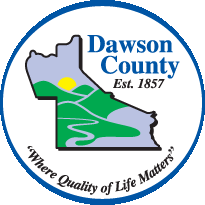 IFB #300-17 Tires for dawson county equipment/vehiclesAddendum #1Bid Closing Date:	September 26, 2017 at 10:30AM, ESTBid Issue Date:	September 11, 2017Addendum Issue Due Date:	September 20, 2017, 3:00 PM, ESTAddendum Issue Date:	September 13, 2017, 2:30 PM, ESTBy:	Melissa Hawk, Purchasing ManagerVendor Name: 													(A copy must be attached to the Addenda Acknowledgement Form)All bidders and other interested parties are hereby notified of the following additions and/or revisions to the bid documents for the IFB #300-17 Tires for dawson county equipment/vehicles:	1.  The contact name and number to whom questions are to be submitted is Melissa Hawk at 	mhawk@dawsoncounty.org, no later than September 15, 2017, at 1:00 PM, EST.	2.  All other terms, conditions, dates and times remain in full force.______________________________________                                         _____________________Signature of Authorized Representative				      DateReturn to:Dawson CountyPurchasing Department25 Justice Way, Suite 2223Dawsonville, GA 30534